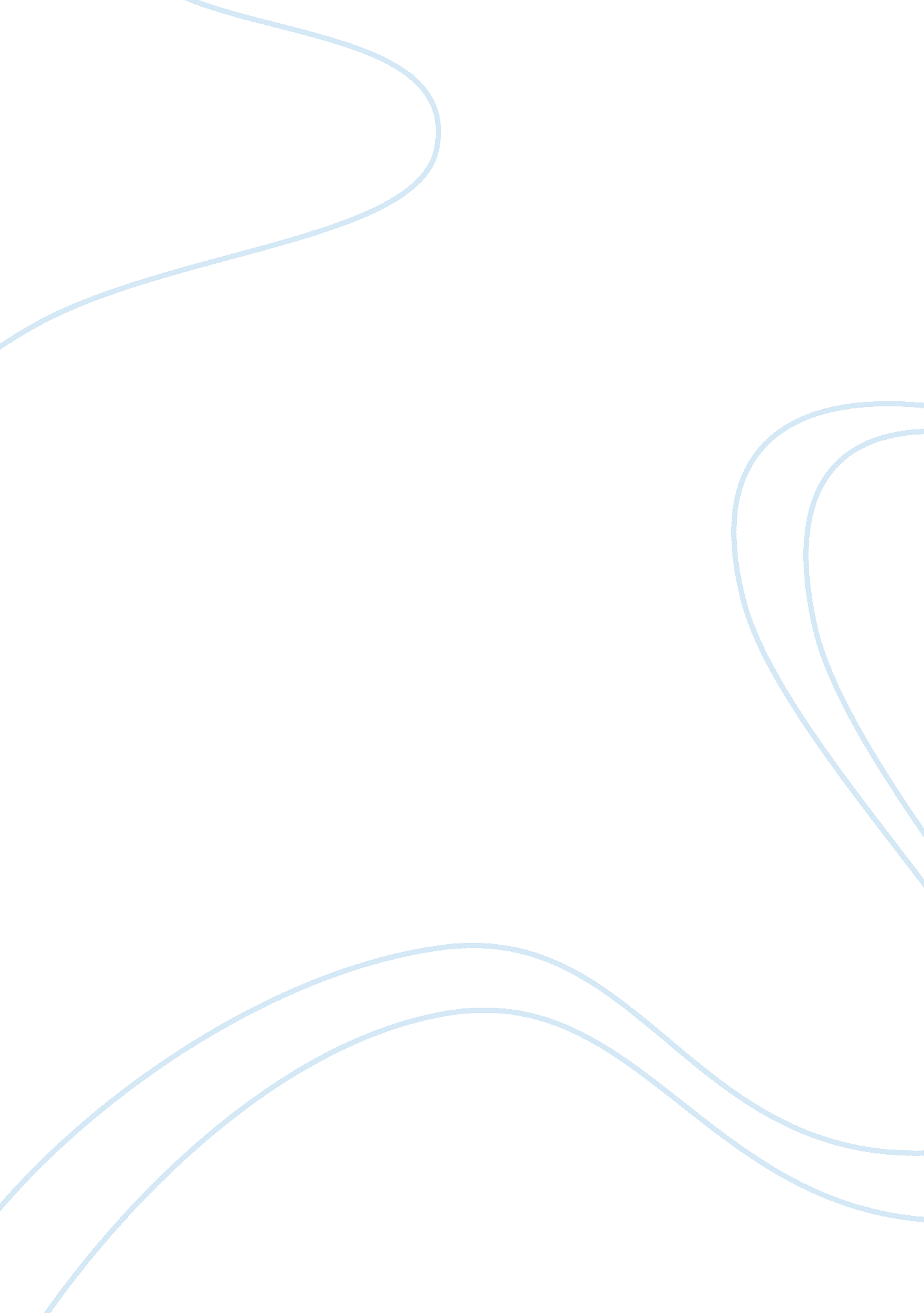 Should the concept of race be removed from all legal documents in the united stat...Linguistics, English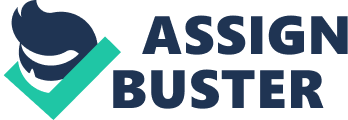 Should the concept of Race be removed from all legal documents in the United s? Although scientists accept the fact that human beings can be classified into raced based on their genetic make-up, they virtually agree that there is no race that is culturally or psychologically different from any other or superior to that effect. This, however, has not been the case in the United States. The white majority still believe they are superior. This has seen the minority races face discrimination and oppression at their hands. 
African –Americans brought from Africa as slaves later received their freedom and became citizens. Though recognized as citizens they remain discriminated against in employment, housing, and in the education systems. They face victimization by insurance agencies through the red-lining. Such racism in the education sectors is where they are forced to ride at the back of the school bus. Application forms in colleges have a clause on race. 
The stereotyping facing the Arabs and people of Middle East descent has seen them face victimization since the September 11th attacks in 2001. They undergo inhumane scrutiny and receive treatment as suspects. Since Arabs launched the attacks, any other person of that race receives consideration as a potential threat. They do not receive adequate audience to prove their innocence. In the present day, the discrimination against them is tantamount especially after the al-Qaeda threat. 
Racism against the Asian-American population has hindered their career development. Though superior in sciences and math, they do not get jobs in managerial positions but only get hired for technical expertise. They do not get selection in decision making positions. 
It is time the United States government abolished the concept of race from the legal documents if equality of human beings is to be upheld. 
Work Cited 
Kloppenberg, Richard Wightman Fox and James T. A companion to American thought. massachusetts: Blackwell, 1998. Print. 